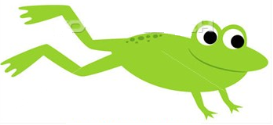 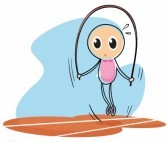 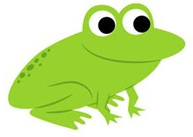 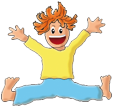 Final del formularioFinal del formularioSESIÓN 1SESIÓN 2SESIÓN 3SESIÓN 4CALENTAMIENTOACT.TWISTERLOS ANIMALESLA SOMBRAEXPLOTA GLOBOSCALENTAMIENTOORG.Varios grupos. Espacio grande.Gran grupo. Gran espacio.Por parejas. Espacio grande.Gran grupo. Gran espacio.CALENTAMIENTOMAT.Varios juegos del Twister (pueden estar hechos por el maestro).Tarjetas con dibujos de animales por 3: rana, canguro, caballo...Globos y cordones o cuerdas finas.CALENTAMIENTODES.Jugar por grupos al juego del Twister. El que caiga no queda eliminado.Se repartirán las tarjetas y las parejas de animales deberán encontrarse por la representación del animal.Por parejas uno deberá coger al otro del hombro y ser su sombra. Le imitará si camina, va a para coja, salta…Se atarán un globo al pie y tendrán que reventar, a pisotones, el del compañero. Gana quien conserve su globo.CALENTAMIENTOVAR.-El que caiga queda eliminado.-Habrá 3 de cada animal.-Se hará por tríos.-Por parejas agarradas del brazo.DESARROLLOACT.SALTO DE LADRILLOS TIERRA, MAR Y AIRELAS OLAS DE MARCUATRO ESQUINASDESARROLLOORG.3 equipos. Espacio libre.Gran grupo. Delimitar tres áreas: Tierra, mar y aire.3 grupos. 3 espacios.5 equipos de 5 personas. 5 espacios.DESARROLLOMAT.Ladrillos de plástico.Tizas o cuerdas para delimitar el área.3 cuerdas.Conos y tizas para delimitar 5 espacios en forma de cuadrado.DESARROLLODES.Cada equipo salta su torre de ladrillos, quien la tire se elimina. Gana quien elimine menos. Cada área tendrá un nombre, deberán ir a la que se nombre con pies juntos y sin errar o eliminados.Dos jugadores simularán las olas con la cuerda, el resto deberán saltar la cuerda cogiendo carrerilla.4 niños ocupan 1 esquina. El 5º pasa al centro. Hay que cambiar de esquina sin que el del centro te quite el sitio.DESARROLLOVAR.-Aumentar el número de ladrillos.-Variación con pies juntos, 1 pie…-Saltarán con pies juntos, marcha atrás.-Saltar con pies juntos, pies separados o un pie.-Variar el tipo de carrera: con 1 pie, combinando uno u otro…DESARROLLOACT.CAZA DE LAZOSPICA PAREDCACERÍA DE COLASPOLICÍAS Y LADRONESDESARROLLOORG.Gran grupo. Espacio cerrado.Gran grupo. Espacio abierto.4 equipos. Espacio cuadrado 10x10m2 equipos (polis y cacos). Espacio abierto delimitando la cárcel.DESARROLLOMAT.Cintas para hacer lazos y cuerdas.Una pared, árbol o similar.Cintas, tizas y 4 conos.Tizas, cuerdas y/o conos.DESARROLLODES.Colocar cuerdas con lazos a una altura que tengan que saltar para cogerlos. Tendrán que tirar de las cintas saltando según la indicación (1 ó 2 pies).Jugarán al “1, 2, 3 Pica pared” desplazándose con los pies juntos. Cuando acabe de cantar y se gire el que “para”, el que se haya movido está eliminado.Cada equipo en una esquina, con una cinta que sobresalga de la goma del pantalón. Se tendrá que coger la cinta del equipo que va por delante. Se correrá hasta el siguiente cono.Los polis tienen que pillar a todos los cacos y meterlos en la cárcel. Los cacos pueden salvarse si otro caco va hasta la cárcel y le toca. Se desplazarán según indicación.DESARROLLOVAR.-En lugar de cintas; globos.-Jugar por parejas cogidas de la mano, saltado con pies juntos.-Variar el tipo de carrera: saltar con pies juntos, a la pata coja…-Los polis y los cacos se desplazarán de forma diferente.VUELTA CALMAACT.CONTROL POSTURALCRUZANDO EL LAGOCHARRANCALAS FIGURASVUELTA CALMAORG.Gran grupo. Espacio libre.3 grupos. Espacio libre.5 grupos. 5 espacios.2 grupos. Espacio libre.VUELTA CALMAMAT.Tacos, bancos, taburetes, ladrillos…5 tizas para dibujar 3 charrancas.Una sábana y una linterna.VUELTA CALMADES.Copiar la postura de un compañero. Deberán trabajar el equilibrio y tener cierta dificultad.Se dividirá la zona en 3. Estarán por equipos en la zona 1 y tendrán que cruzar a la zona 3 sin pisar la zona 2. Para ello tendrán material para construir un puente por donde cruzar. Gana el 1º en cruzar.Jugar a la charranca saltando con uno o dos pies, según toque.2 alumnos realizarán una figura que proyectarán en sombras. Otros 2 compañeros copiarán la figura siguiendo las indicaciones del resto.VUELTA CALMAVAR.-La “postura” tendrá movimiento pero sin desplazamiento. -El que caiga del puente está eliminado.-Jugarán saltando primero con el pie derecho, después con el izquierdo.-Se aumentará a 3 ó 4 los alumnos que realicen la figura. 